PHIẾU ĐĂNG KÝ XÉT TUYỂN ĐẠI HỌC LIÊN THÔNG/ VĂN BẰNG 2ĐẠI HỌC HỆ VỪA LÀM VỪA HỌCI. THÔNG TIN CÁ NHÂN1. Họ và tên(Viết chữ in hoa): …….................................................................... Giới tính: …….2. Ngày sinh: ….../..…/…..… Dân tộc: ……………. Số CMND/CCCD: …………………….3. Nơi sinh: ……………………………………………………………………………………..4. Hộ khẩu thường trú: …………………………………………………………………………5. Nơi học THPT hoặc tương đương (ghi rõ tên trường học, huyện, tỉnh):      ………………………………………………………………………………………………6. Địa chỉ liên lạc: ………………………………………………………………………...……………………………………………………………………………………………………….7. Số điện thoại: ….………………….. Địa chỉ Email: ……………..…………………………II. THÔNG TIN DÙNG ĐỂ XÉT TUYỂN ĐẠI HỌC1. Xét tuyển 	+ Đại học liên thông Trung cấp – Đại học			+ Đại học liên thông Cao đẳng – Đại học			+ Đại học Văn bằng 22. Xét tuyển Đại học hệ vừa làm vừa họcBỘ NÔNG NGHIỆP VÀ PTNTTRƯỜNG ĐẠI HỌC LÂM NGHIỆPPHÂN HIỆU TẠI TỈNH GIA LAI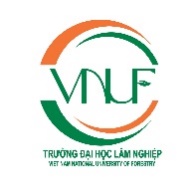 Mã trường: LNACỘNG HÒA XÃ HỘI CHỦ NGHĨA VIỆT NAMĐộc lập - Tự do - Hạnh phúcTT  nguyện vọngTên ngành xét tuyểnĐiểm xét tuyển (Điểm trung bình chung toàn khóa trong bảng điểm TC/CĐ/ĐH) Điểm xét tuyển (Điểm trung bình chung toàn khóa trong bảng điểm TC/CĐ/ĐH) Điểm xét tuyển (Điểm trung bình chung toàn khóa trong bảng điểm TC/CĐ/ĐH) Điểmưu tiên(nếu có)Tổng điểm xét tuyểnTT  nguyện vọngTên ngành xét tuyểnĐiểm TCĐiểm CĐĐiểm ĐHĐiểmưu tiên(nếu có)Tổng điểm xét tuyểnTT  nguyện vọngTên ngành xét tuyểnĐiểm xét tuyển (Điểm trung bình từng năm trong học bạ THPT)Điểm xét tuyển (Điểm trung bình từng năm trong học bạ THPT)Điểm xét tuyển (Điểm trung bình từng năm trong học bạ THPT)Điểmưu tiên(nếu có)Tổng điểm xét tuyểnTT  nguyện vọngTên ngành xét tuyểnLớp 10Lớp  11Lớp 12Điểmưu tiên(nếu có)Tổng điểm xét tuyểnGhi chú: Hồ sơ gồm có  1. Bản sao công chứng Bằng tốt nghiệp TC/CĐ/ĐH   2. Bản sao công chứng Bảng điểm TC/CĐ/ĐH  3. Bản sao công chứng Bằng tốt nghiệp THPT  4. Bản sao công chứng Học bạ THPT  5. Bản sao GKS; CMND/CCCD; hình 3x4.Gia Lai, ngày …... tháng ..... năm 2024
NGƯỜI ĐĂNG KÝ(ký, ghi rõ họ tên)